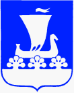 Уважаемые коллеги!Направляем информацию о реализации на возмездной основе в МБУ «Киришский центр МППС» (далее – центр) общеразвивающих программ:1. «Сотрудничество» (дошкольники и младшие школьники 7-9 лет) – приложение 1;2. «Предшкола» (дошкольники 6-7 лет) – приложение 2;3. «Цветное отражение» (8-15 лет) – приложение 3.Подробную информацию прилагаем к настоящему письму.Центр заинтересован в оказании помощи образовательным организациям в решении поставленных педагогических задач.С интересом рассмотрим ваши пожелания и предложения, в том числе по проведению психологических тренингов для педагогических работников.Директор                                                                                                                     С.Н. АбросимоваПриложение 1 к письму от 30.08. 2017 г. № 01-01/390Муниципальное бюджетное учреждение
«Киришский центр методического и психолого-педагогического сопровождения»
(МБУ «Киришский центр МППС»)г. Кириши, пл. 60-летия Октября, д. 1,
тел. 8-81368-587-12________________________________________________________________________Информация об авторской программе «Сотрудничество»       МБУ «Киришский центр МППС» сообщает, что автор уникальной общеразвивающей программы «Сотрудничество» педагог-психолог высшей квалификационной категории Ивашова Антонина Феодосьевна приглашает дошкольников и младших школьников 7-9 лет на групповые занятия по этой программе, направленной на межличностное взаимодействие.        Занятия проходят в игровой форме в виде социальных тренингов, которые направлены на развитие коммуникативных навыков, создание у детей- чувства принадлежности группе;- положительного эмоционального фона;- умения понимать свое эмоциональное состояние и распознавать чувства окружающих людей;- умения решать проблемы и действовать в конфликтных ситуациях.       Именно в возрасте 8-10 лет у ребёнка происходит одно из важнейших открытий - открытие себя, самопознание. А рядом с ним – другой человек и на него надо учиться смотреть и видеть, слушать и слышать, понимать и принимать.        Занятия по программе «Сотрудничество» помогут ребёнку научиться психологически комфортно чувствовать себя в школе, на кружках, в тех сообществах, где он будет оказываться, не ущемляя интересы других.       Программа апробирована, опубликована в 2002 году и хорошо себя зарекомендовала.       Занятия начнутся в сентябре по мере комплектования групп. Программой предусмотрено 18 занятий. Количество детей в группе – 10 человек.Продолжительность занятия – 40 минут.Периодичность – 2 раза в неделю.Расписание занятий по времени и дням недели будет формироваться с учётом пожеланий родителей детей каждой группы.       Место проведения: МБУ «Киришский центр МППС», г. Кириши, пл. 60-летия Октября, дом 1 (2 этаж)       Стоимость 1 занятия/чел. – 330 руб.       Стоимость полного курса: 330 руб х 18 академических часов = 5940 руб.       Заключается договор возмездного оказания услуг с родителем (законным представителем) ребёнка. Оплата возможна как единовременно, так и частями (понедельно, помесячно, перед каждым занятием).        Ознакомиться с содержанием программы и договора возмездного оказания услуг можно в МБУ «Киришский центр МППС» в кабинете директора или в кабинете 7 у автора программы «Сотрудничество».         По всем вопросам, связанным с заключением договора, комплектованием групп, особенностями реализации программы, режимными моментами работы педагога-психолога, звонить по телефону: 8-951-645-98-16 (Ивашова Антонина Феодосьевна).         Приглашаем всех желающих!Приложение 2 к письму от 30.08. 2017 г. № 01-01/390Муниципальное бюджетное учреждение
«Киришский центр методического и психолого-педагогического сопровождения»
(МБУ «Киришский центр МППС»)г. Кириши, пл. 60-летия Октября, д. 1,
тел. 8-81368-587-12 _________________________________________________________________________________Информация о групповых занятиях по программе «Предшкола»        МБУ «Киришский центр МППС» сообщает, что педагог-психолог высшей квалификационной категории Ивашова Антонина Феодосьевна проводит для дошкольников 6-7 лет групповые занятия по программе «Предшкола», основная цель которой психологическая готовность ребёнка к школе.       Для комфортной адаптации ребёнка в школе необходимо в дошкольном возрасте развивать его интеллектуальные, коммуникативные и моторные способности.        Занятия  по программе «Предшкола» как раз и направлены на:-  развитие восприятия, мышления, внимания, памяти, зрительно-моторной координации - тех базовых высших психических функций ребёнка, на которых строится все его дальнейшее обучение;- развитие социальной и эмоционально волевой готовности к школе; - развитие коммуникативной сферы, - формирование доброжелательных межличностных отношений сверстников; - развитие мелкой моторики.       Количество детей в группе – 8 человек.       Продолжительность занятия – 30 минут.       Периодичность – 2 раза в неделю.       Начало занятий – сентябрь 2017 года.       Расписание занятий по времени и дням недели будет формироваться с учётом пожеланий родителей детей каждой группы.       Место проведения: МБУ «Киришский центр МППС», г. Кириши, пл. 60-летия Октября, дом 1 (2 этаж)       Стоимость 1 занятия/чел. – 330 руб.       Заключается договор возмездного оказания услуг с родителем (законным представителем) ребёнка. Оплата возможна как единовременно, так и частями (понедельно, помесячно, перед каждым занятием).        Ознакомиться с содержанием программы и договора возмездного оказания услуг можно в МБУ «Киришский центр МППС» в кабинете директора или в кабинете 7 у педагога-психолога Ивашовой А.Ф.         По всем вопросам, связанным с заключением договора, комплектованием групп, особенностями реализации программы, режимными моментами работы педагога-психолога, звонить по телефону: 8-951-645-98-16 (Ивашова Антонина Феодосьевна).         Приглашаем всех желающих!Приложение 3 к письму от 30.08. 2017 г. № 01-01/390Муниципальное бюджетное учреждение
«Киришский центр методического и психолого-педагогического сопровождения»
(МБУ «Киришский центр МППС»)г. Кириши, пл. 60-летия Октября, д. 1,
тел. 8-81368-587-12_________________________________________________________________________________Арт-терапия (терапия искусством) – это один из методов работы с внутренним миром человека, который используется в психологии, педагогике, социальной работе, психотерапии. Он фактически не имеет ограничений по возрасту.Арт-терапия не учит рисовать или лепить. Здесь нет оценок тому, как ребенок выражает себя. Важен сам процесс и то, что чувствует ребенок. Арт-терапия помогает преодолеть барьер, который мешает реализовать способности ребенка к творчеству.Чем и как может быть полезна арт-терапия?Арт-терапия в работе с детьми широко применяется по всему миру благодаря своей творческой форме и высокой эффективности.Это увлекательный, эффективный способ психологической помощи, основанный на творчестве и игре.Если ребенку от 7-ти до 15 лет и для вас важно, чтобы он:получил дополнительные возможности для самовыражения;развивал в себе способность проявлять и осознавать свои чувства;имел возможность выплеснуть негативные переживания, эмоции мягким способом;повысил самооценку;а так же – развивал свою фантазию, творческие способности, речевую креативность, навыки общения, тогда мы приглашаем Вашего ребенка на занятия по арт-терапии по арт – терапевтической дополнительной развивающей программе «Цветное отражение».Программа рассчитана на младших школьников и подростков.Наши занятия направлены на узнавание себя, чувств, сенсорных ощущений, знакомство со своим телом и умение управлять им, что позволит укрепить чувство собственного «Я», стать опорным, обрести уверенность в себе, самостоятельность и самоконтроль.На занятиях дети:Рисуют, делают коллажи; лепят из пластилина, глины; сочиняют и разыгрывают истории, сказки; играют с песком; слушают музыку; учатся общаться и дружить.Мы поможем детям:Научиться управлять собственным поведением. Эффективно выстраивать взаимоотношения со сверстниками и взрослыми. Стать уверенными в себе, почувствовать себя успешным.А также:Снять мышечные зажимы и повышенную тревожность. Улучшить характеристики внимания.Понять и выразить свои чувства и телесные ощущения.На занятиях мы используем такие виды арт-терапии, как:изотерапия (рисование красками, цветными карандашами, монотипия, мелками); сказкотерапия (сочинение и проигрывание сказок); мандалотерапия (изображение в круге); рисование у-син; каллиграфия; зентланг; эбру – рисование; песочная терапия (работа с песком); музыкотерапия (прослушивание различной музыки); куклотерапия (изготовление кукол и проигрывание историй с ними); лепка из пластилина, глины, соленого теста; коллаж; мульттерапия; изготовление масок.Форма работы групповая. 26 занятий продолжительностью 1 час один раз в неделю. Оптимальное количество участников — 6–8 человек. Группы подбираются по возрасту: 8–11 лет и 12–15 лет.Занятия ведет педагог высшей квалификационной категории Павлова Зельфира Нурлыгаяновна.Стоимость одного занятия 330 рублей.Муниципальное образование Киришский муниципальный район Ленинградской области____________________________________Муниципальное бюджетное учреждение «Киришский центр методического и психолого-педагогического сопровождения»(МБУ «Киришский центр МППС»)187110, Ленинградская область, г. Кириши,пл. 60-летия Октября, д. 1, т./ф.: (81368) 587-12 e-mail: kir.center.mpps@mail.ruhttp://mpps.kiredu.ruМуниципальное образование Киришский муниципальный район Ленинградской области____________________________________Муниципальное бюджетное учреждение «Киришский центр методического и психолого-педагогического сопровождения»(МБУ «Киришский центр МППС»)187110, Ленинградская область, г. Кириши,пл. 60-летия Октября, д. 1, т./ф.: (81368) 587-12 e-mail: kir.center.mpps@mail.ruhttp://mpps.kiredu.ruМуниципальное образование Киришский муниципальный район Ленинградской области____________________________________Муниципальное бюджетное учреждение «Киришский центр методического и психолого-педагогического сопровождения»(МБУ «Киришский центр МППС»)187110, Ленинградская область, г. Кириши,пл. 60-летия Октября, д. 1, т./ф.: (81368) 587-12 e-mail: kir.center.mpps@mail.ruhttp://mpps.kiredu.ruМуниципальное образование Киришский муниципальный район Ленинградской области____________________________________Муниципальное бюджетное учреждение «Киришский центр методического и психолого-педагогического сопровождения»(МБУ «Киришский центр МППС»)187110, Ленинградская область, г. Кириши,пл. 60-летия Октября, д. 1, т./ф.: (81368) 587-12 e-mail: kir.center.mpps@mail.ruhttp://mpps.kiredu.ruМуниципальное образование Киришский муниципальный район Ленинградской области____________________________________Муниципальное бюджетное учреждение «Киришский центр методического и психолого-педагогического сопровождения»(МБУ «Киришский центр МППС»)187110, Ленинградская область, г. Кириши,пл. 60-летия Октября, д. 1, т./ф.: (81368) 587-12 e-mail: kir.center.mpps@mail.ruhttp://mpps.kiredu.ruРуководителям ООот30.08.2017 г.№01-01/ 390на №от